المدينة في حاجة الى الريفيعتبر الريف في أغلب مناطق العالم عنوانا لبساطة العيش و الهدوء و السكينة إضافة لقلة  الإمكانيات و المباني فيه ، إلاّ أنّ له دورا كبيرا من حيث قيمة الموارد التي يوفّرها لسكّـــــــان المدن ، لذلك فالعلاقة المتبادلة  بين المدينة والرّيف وطيدة  إذ لا يمكن لأيّ من الطرفين الاستغناء عن خدمات الآخر.يقدّم الريف للمدينة العديد من الخدمات على عديد المستويات: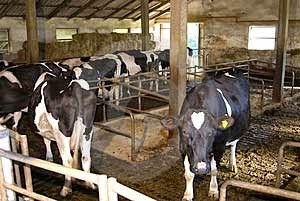 المستوى الغذائي: 
يعتبر الريف المزوّد الأوّل للمدينة لعديد الحاجيات الغ  ذائية : اللّحوم ، الغلال ، الخضر ، الزّيوت ، العسل. تنطلق شاحنات المواد الغذائية يوميا من الأرياف متّجهة نحو الأسواق المركزية للمدن فتزوّدها بحاجيّات السكان اليومية بما أنّ  الفلاحة بعيدة عن اهتمامات أهل المدن.ب- المستوى الصّناعيّ: 
يعتبر الريف المزوّد الأول للمواد الصّناعية التي يحتاجها أهل المدينة في معاملهم و ورشاتهم.نذكر منها : القطن : تعتمد معامل النسيج على هذه المادة في صناعة الملابس.الجلد: تنتصب في المدينة مصانع لصناعة الأحذية و الحقائب و الملابس الجلدية وتعتمد على ما يوفّره الريف. الحلفاء: تعتمد مصانعا للورق و الجرائد و الكتب على هذه المادة الموجودة في الريف.الصّوف : يعتمد على هذه المادة في صناعة الملابس.المعادن:  أغلب المعادن تتوزّع في مناطق بعيدة تابعة للأرياف حيث يقع التنقيب عليها للاستفادة منها في المصانع المنتصبة في المدن. ج- المستوى التّجاريّ:
تعتمد التجارة على بيع المواد المصنّعة التي وقع جلبها أساسا من الريف و يقع عرضها بالمحلاّت التّجاريّة أو الأسواق الأسبوعيّة إضافة إلى أنّ سكّان الريف ينشطون الحركة التجارية باعتبار افتقار الريف للمحلات و التجارية فيزورون المدينة لقضاء شؤونهم 